                           Кот, Петух и ЛисаСценарий для постановки
русской народной сказки
в кукольном театреПродолжительность спектакля: 30 минут; количество актеров: от 3 до 5.Действующие лица:Кот
Петушок
Лиса
Чучелка(дочьЛисы)
Тёма (сын Лисы)Слева изба Кота и Петушка, справа изба Лисы. Между ними лес. На втором плане слева луг, справа лес.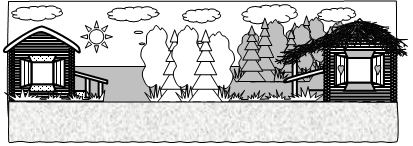 
Из избушки слева выходит Кот. В окошко выглядывает Петушок.КотВ лес иду я за дровами,
Печку нечем нам топить.
В доме ты теперь хозяин,
Будешь дом наш сторожить.
Ухожу я ненадолго,
Не скучай, не унывай.
Ни лисе, ни злому волку –
Никому не открывай!ПетушокВозвращайся поскорее,
Страшно дома одному.
Не волнуйся, нашу дверь я
Не открою никому.Петушок прячется в дом. Кот идет к лесу.Кот (поет)Как в избушке у опушки
Петушок живет и кот.
Васька днем печет ватрушки,
Петя песенки поет.
Петя – петушок отважный,
Не боится никого.
Только оставлять мне страшно
Петю дома одного.
Мяу, мяу! Мяу-мяу!
Мяу-мяу! Мур! Мур! Мур!Кот скрывается в лесу. Из избушки справа выходит Лиса и идет к дому Кота и Петушка.Лиса (подпевает)Обожаю, обожаю
На обед готовить кур!
Вот и славно! Вот и славно!
Хорошо наш кот поет
И не знает, и не знает
Что лиса уже идет!Лиса скрывается за деревьями, выходит из леса перед домом Петушка и стучится в дверь.ЛисаТук-тук-тук! Гостей встречайте,
Еле дом я ваш нашла.
Вася, Петя, открывайте,
В гости к вам лиса пришла!Петушок не показывается, слышен только его голос.Голос ПетушкаЧто-то не припоминаю,
Чтоб тебя я в гости звал.ЛисаКак же? Как же? Вася к чаю
Мне вчера прийти сказал!Голос ПетушкаТак ведь он ушел недавно
И велел не открывать.Вот и ладно! Вот и славно! ЛисаБудем вместе Васю ждать!
Петя, Петя, петушок,
Золотистый гребешок,
Выгляни в окошко,
Дам тебе горошку!Петушок выглядывает из окошка, Лиса его хватает и бежит к лесу.Петушок (кричит)Ой, несет меня лиса
За дремучие леса,
Зa гору высокую,
Зa реку широкую!
Вася, где ты, отвечай!
Друг сердечный, выручай!Из леса навстречу Лисе появляется Кот с вязанкой дров, бросает ее и набрасывается на Лису.КотВот тебе, лиса-плутовка,
Длиннохвостая воровка!
Я когтистой лапою
Бок твой исцарапаю!Лиса бросает Петушка и убегает в лес. Кот бережно поднимает Петушка и вместе с ним идет домой.КотЧто ж ты мой наказ нарушил,
И пока я был в лесу,
Друга Васю не послушал
И домой пустил лису?Петушок (виновато)Не пускал я в дом злодейку,
Только выглянул в окно.
А она как хвать за шейку!КотТо-то Петя и оно!
Из тебя, попомни слово,
Пух и перья полетят.
И плутовка блюдом новым
Станет потчевать лисят!
Не выглядывай в окошко
И с лисой не говори.
В лес пойду, давай лукошко.
Хорошенько дверь запри!Петушок входит в дом и выносит Коту лукошко. Кот с лукошком идет к лесу, а Петушок скрывается в доме.Кот (вздыхает)Как лисе тут не слукавить,
Нет доверчивей его.
Ох, и страшно мне оставить
Петю дома одного!Кот входит в лес, и тут же из леса выбегает Лиса, подбегает к дому Кота и Петушка.Лиса (вкрадчиво)Петя, Петя, петушок,
Золотистый гребешок,
Выгляни в окошко,
Дам тебе горошку!
Для тебя лисичка
Принесла пшенички!Петушок не отзывается и не выглядывает.ЛисаПетя, Петя, петушок,
Золотистый гребешок,
Выгляни в окошко,
Ну, хоть на немножко!Голос ПетушкаНет, меня ты не обманешь!
Про тебя мне кот сказал,
Что жалеть меня не станешь –
Съешь и все!Лиса (возмущенно)Какой нахал!
Ну, зачем тебя мне кушать?
Моему ты сердцу мил,
Петя, ты кота не слушай,
Он неправду говорил!
Приходи ко мне в избушку,
Посмотреть, как мы живем.
Угощу тебя ватрушкой,
Научу петь соловьем!Петушок выглядывает из окошка, Лиса его хватает и бежит к лесу.Петушок (кричит)Ой, несет меня лиса
За дремучие леса,
Зa гору высокую,
Зa реку широкую!
Вася, где ты, отвечай!
Друг сердечный, выручай!Из леса навстречу Лисе появляется Кот с корзиной грибов, бросает ее и набрасывается на Лису.КотСнова ты, лиса-плутовка,
Длиннохвостая воровка?!
Вот тебе я отомщу,
Шкуру я с тебя спущу!Лиса бросает Петушка и убегает в лес. Кот бережно поднимает Петушка и вместе с ним идет домой.КотНе говорил ли я тебе,
К окну не подходи?!
Не будь врагом ты сам себе –
Закрылся и сиди!
Не верь лисе, она хитра,
Ты с ней не говори
И от нее не жди добра.
Ну, Петенька смотри,
Я собираюсь далеко –
В село, купить зерна.
Держись, хоть это не легко,
Подальше от окна!Петушок входит в дом. Кот идет к лесу.КотЧтоб скорее дело справить,
Я, пожалуй, побегу –
Одного его оставить
Я надолго не могу!Кот убегает в лес, и тут же из леса выбегает Лиса, подбегает к дому Кота и Петушка.Лиса (вкрадчиво)Петя, Петя, петушок,
Золотистый гребешок,
Масляна головушка,
Шелкова бородушка,
Выгляни в окошко,
Дам тебе горошку!
Для тебя лисичка
Принесла пшенички,
На крылечко выходи,
На гостинцы погляди.Петушок не отзывается и не выглядывает.ЛисаПетя, Петя, петушок,
Золотистый гребешок,
В гости мы ко мне пойдем,
У меня хороший дом –
До небес хоромы
И амбар огромный.
А в амбаре-то зерна,
Что и крыша не видна!
Выгляни в окошко,
Ну, хоть на немножко!Голос ПетушкаНет, меня ты не обманешь!
Знаю я, как ты хитра.
Говорить с тобою станешь,
А ты хвать и со двора!ЛисаЯ молчу, мой милый Петя.
Ах, я жертва клеветы!
Ты милее всех на свете
И дороже всех мне ты!
Если б съесть тебя хотела,
Как тебя пугает кот,
То давным-давно бы съела.
Ты живой?Голос ПетушкаЖивой!ЛисаНу вот!
Видишь, кот меня порочит,
Не пускает меня в дом.
Если выглянуть захочешь,
Знай, я буду за углом.Лиса немного отходит назад. Петушок выглядывает из окошка, Лиса его хватает и бежит к лесу.Петушок (кричит)Ой, несет меня лиса
За дремучие леса,
Зa гору высокую,
Зa реку широкую!
Вася, где ты, отвечай!
Друг сердечный, выручай!ЛисаЧто не слышит тебя кот?
Провела вас ловко!
Никогда он не придет!ПетушокОтпусти, плутовка!Лиса с Петушком в лапах добегает до леса, входит в него и вскоре появляется с правой стороны.Петушок (кричит)Ой, несет меня лиса
За дремучие леса,
Зa гору высокую,
Зa реку широкую!
Вася, где ты, отвечай!
Друг сердечный, выручай!Лиса утаскивает Петушка в свою избушку. Из леса слева выходит Кот с корзиной зерна и идет к своему дому.КотПетя, Петя! Выходи,
Да в корзинку погляди –
До краев она полна
Золотистого зерна!Кот входит в дом, тут же выбегает из него и бежит к дому Лисы.КотОх, плутовка, утащила,
Сердце чуяло мое.
Петя, ну зачем, друг милый,
Ты послушался ее?Кот забегает в лес и почти сразу же выглядывает из-за леса с правой стороны.Кот (поет)У Лисафьи, у кумы,
До небес хоромы.
Знаем, знаем точно мы,
Что Лисафья дома!
У нее-то, у нее
Детки-однолетки.
У нее-то, у нее
Просто чудо-детки!
Дочку Чучелкой зовут,
А сыночка Темой.
Не сочтите вы за труд,
Выйдите из дома!Из окна выглядывает Лиса, а Кот прячется.ЛисаКто тут сладко так поет,
Кто наш домик хвалит?
Пусть он в гости к нам зайдет,
Песней позабавит.
Пригласим его мы к нам
Вместе отобедать.
Я такому гостю дам
Петушка отведать!
Ну-ка дочка, посмотри,
Кто там, на опушке,
И его уговори
Песню спеть в избушке.Лиса прячется в домик. Чучелка выходит из дома, идет к лесу, Кот хватает ее.Кот (поет)У Лисафьи, у кумы,
До небес хоромы.
Знаем, знаем точно мы,
Что Лисафья дома!
У нее-то, у нее
Детки-однолетки.
У нее-то, у нее
Просто чудо-детки!
Дочку Чучелкой зовут,
А сыночка Темой.
Не сочтите вы за труд,
Выйдите из дома!Из окна выглядывает Лиса, а Кот, держащий в лапах Чучелку, прячется.Лиса (восхищенно)Ах, как славно он поет,
Как наш домик хвалит.
Пусть он в гости к нам зайдет,
Песней позабавит.
Где же Чучелка, куда
Дочка запропала?
Тема, ты сходи туда.
(строго)
Я кому сказала!Лиса прячется в домик. Тема выходит из дома, идет к лесу. Кот хватает и его.Кот (поет)У Лисафьи, у кумы,
До небес хоромы.
Знаем, знаем точно мы,
Что Лисафья дома!Кот вместе с лисятами прячется. Из окна выглядывает Лиса.ЛисаЯ от песни без ума,
Устою едва ли!
Ладно уж, пойду сама!Лиса выходит из дома, а из леса выходит Кот с лисятами.КотВот и я! Не ждали?Лиса (возмущенно)Ах, разбойник! Ах, злодей!
Хуже нет на свете!
Отпусти моих детей!КотОтдавай мне Петю!
А не то твоих лисят
Я не пожалею!Тема (чуть не плача)Мама, я не виноват!Чучелка (всхлипывая)Выручай скорее!Лиса (со вздохом)Ладно, только отпусти
Чучелку и Тему!
Эх, обед… Прощай, прости…Лиса уходит в дом, выносит Петушка и меняет на детей.Лиса (сердито лисятам)Ни ногой из дома!Лиса и лисята уходят в дом. Петушок и Кот идут к своей избушке.ПетушокНет, я больше никогда
Рыжей не поверю!
От нее я навсегда
Все закрою двери!
Пусть сулит лиса зерна
Золотые горы!КотДа, теперь уже она
К нам придет не скоро!
Лучше прежнего с тобой
Заживем мы, Петя!Петушок обнимает Кота.Петушок Ты, Василий – кот-герой, лучший друг на свете мой Сценарий инсценировки сказки для детей старшей группы «Зимовье зверей». Цель: продолжить знакомство с животными крестьянского подворья; показать значение дружбы в жизни.Ход инсценировкиI. Отгадывание загадок (с доказательством).Мохнатенький, усатенький,Молоко пьет, песенки поет.  (Кот.)Спереди - пятачок,Сзади - крючок,Посредине - спинка,На спинке - щетинка.  (Свинья.)Хвост расписной,Перья разные.Сапоги со шпорами,Красными узорами.  (Петух.)Шубу теплую надел,Завитые рога,Будто два пирога,Копытцами цокает,Лбом широким угрожает,Головой сильно мотает.  (Баран.)Крючками-рогами угрожает,В гневе головой мотает,Копытом нервно землю роет,Мычаньем воздух сотрясает.  (Бык.)Дети находят среди иллюстраций изображение этих животных, рассказывают о них.II. Чтение воспитателем русской народной сказки «Зимовье зверей».- О чем эта сказка? (Эта сказка о животных.)III. Распределение ролей к инсценировке сказки.ДЕЙСТВУЮЩИЕ ЛИЦАСказочник.Бык.Баран.Свинья.Кот.Петух.Сказочник. Надумали бык, баран, свинья, кот да петух жить в лесу.Хорошо летом в лесу, привольно! Быку и барану травы вволю, кот ловит мышей, петух собирает ягоды, червяков, свинья под деревом корешки да желуди роет.Так прошло лето, наступила поздняя осень, стало в лесу холодать. Бык первым спохватился зимовье строить. Говорит он барану.Бык. Давай, друг, зимовье строить! Я стану из леса столбы носить да бревна тесать, а ты будешь щепу драть.Баран. Ладно, согласен.К ним бежит свинья.Свинья. Хрю-хрю! О чем беседуем?Бык. Пойдем, Хавроньюшка, с нами зимовье строить.Баран. Бык будет столбы тесать, я буду щепу драть.Свинья. А я?Бык. А ты будешь кирпичи делать, глину месить, печку класть.Свинья. Хорошо, я согласна.С дерева раздается мяуканье кота.Кот. Здорово, друзья! О чем совещаетесь? Что-то я сегодня продрог. Бр-р-р!Бык, баран, свинья (хором). Здравствуй, Котофеич!Бык. Пойдем вместе зимовье строить. Я буду бревна носить, столбы тесать.Баран. А я - щепу драть.Свинья. А я буду глину месить, кирпичи делать, печку класть. А ты, Котофеич, мох таскать, стены конопатить.Кот. Конечно, я согласен.Вдали слышится крик петуха.Петух. Кукареку! Зима на носу.Кот. Это Петя-петух за тем деревом сидит, голос из кустов подает.Все (хором). Петя-петушок, лети к нам, будем с тобой совещаться.Петух. Лечу-лечу! Я в кусты от холода забрался. Чуть лиса меня не сцапала.Бык (сочувственно). Ох и подлая же эта лиса. Хорошо, что это не волк был.Кот. Вот что, Петенька-петушок, мы решили зимовье строить. Идем с нами.Бык. Я буду бревна носить, столбы тесать.Кот. А я - щепу драть.Свинья. Я буду глину месить, кирпичи делать, чтобы печку сложить.Кот. Я буду мох носить, стены конопатить.Все (хором). А ты, Петя, будешь крышу крыть.Петух. Я даже очень согласен.Сказочник. Выбрали друзья в лесу сухое место, наносили бревен, напилили столбов, щепы надрали, печку сложили, натаскали мху. Построили избу, на зиму запасов наложили, заготовили дров.Пришла лютая зима, затрещал мороз. В лесу холодно, а в зимовье друзьям тепло. Живут друзья - не горюют.Однажды за окном послышалось завывание волков.В записи звучит вой волков.Волк (к собратьям). Пойду посмотрю, кто в этом зимовье живет. Если скоро не вернусь, бегите на выручку.Волк вваливается в дверь.Баран (забившись в угол). Бэ-э-э! Бэ-э-э! Бэ-э-э!Петух (соскакивает с жердочки). Кукареку-у!Кот (спрыгивает с печи). Мя-у-у! Мя-у-у! Мя-у-у!Бык (движется рогами вперед на волка). Му-у-у! Му-у-у! Му-у-у!Свинья (из-под лавки). Хрю-хрю-хрю! Кого тут съесть?Волк (со страхом). Что это? Кто это? (Выбегает за дверь.) Братцы, бежим отсюда. В зимовье страшные чудовища живут.Сказочник. Поднялись волки, хвосты трубой - только снег столбом.IV. Итог.- Чему учит эта сказка?- Почему победили жители зимовья?Задание: дома нарисовать понравившийся фрагмент сказки.